SIZE CHART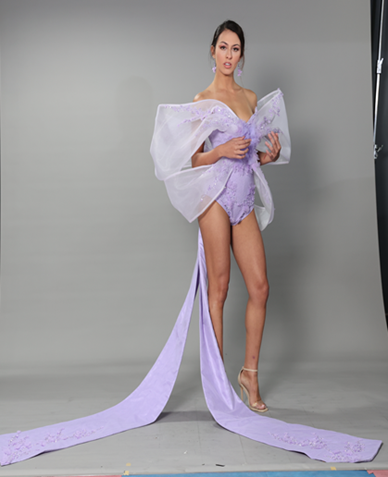 Butterfly Avant Garde Dress With Tulle And Silk Splitted Tail , Handmade  Embroidery Laser Cut , With Swarovski CrystalsSKU : TV00154FDESButterfly Avant Garde Dress With Tulle And Silk Splitted Tail , Handmade  Embroidery Laser Cut , With Swarovski CrystalsSKU : TV00154FDESButterfly Avant Garde Dress With Tulle And Silk Splitted Tail , Handmade  Embroidery Laser Cut , With Swarovski CrystalsSKU : TV00154FDESButterfly Avant Garde Dress With Tulle And Silk Splitted Tail , Handmade  Embroidery Laser Cut , With Swarovski CrystalsSKU : TV00154FDESButterfly Avant Garde Dress With Tulle And Silk Splitted Tail , Handmade  Embroidery Laser Cut , With Swarovski CrystalsSKU : TV00154FDESButterfly Avant Garde Dress With Tulle And Silk Splitted Tail , Handmade  Embroidery Laser Cut , With Swarovski CrystalsSKU : TV00154FDESPlease type your  details , then print or save and send to: director@fte.aeNAME: ___________________________________________________PHONE NUMBER:  __________________________________________Email:  ____________________________________________________Please type your  details , then print or save and send to: director@fte.aeNAME: ___________________________________________________PHONE NUMBER:  __________________________________________Email:  ____________________________________________________Please type your  details , then print or save and send to: director@fte.aeNAME: ___________________________________________________PHONE NUMBER:  __________________________________________Email:  ____________________________________________________Please type your  details , then print or save and send to: director@fte.aeNAME: ___________________________________________________PHONE NUMBER:  __________________________________________Email:  ____________________________________________________Please type your  details , then print or save and send to: director@fte.aeNAME: ___________________________________________________PHONE NUMBER:  __________________________________________Email:  ____________________________________________________Please type your  details , then print or save and send to: director@fte.aeNAME: ___________________________________________________PHONE NUMBER:  __________________________________________Email:  ____________________________________________________Please type your  details , then print or save and send to: director@fte.aeNAME: ___________________________________________________PHONE NUMBER:  __________________________________________Email:  ____________________________________________________Please type your  details , then print or save and send to: director@fte.aeNAME: ___________________________________________________PHONE NUMBER:  __________________________________________Email:  ____________________________________________________Please type your  details , then print or save and send to: director@fte.aeNAME: ___________________________________________________PHONE NUMBER:  __________________________________________Email:  ____________________________________________________BODY PART TO BE MEASURED BODY PART TO BE MEASURED BODY PART TO BE MEASURED DESCRIPTION / GUIDEDESCRIPTION / GUIDEYOUR MEASUREMENTYOUR MEASUREMENTADDITIONAL REMARKS ADDITIONAL REMARKS ShoulderShoulderShoulderRefer to No. 1 in Measurement chart Refer to No. 1 in Measurement chart Off ShoulderOff ShoulderOff ShoulderRefer to No. 2 in Measurement chartRefer to No. 2 in Measurement chartNeckline Front DeepNeckline Front DeepNeckline Front DeepRefer to No. 10  in Measurement chart Refer to No. 10  in Measurement chart Neckline Back DeepNeckline Back DeepNeckline Back DeepRefer to No. 9  in Measurement chart Refer to No. 9  in Measurement chart Carrure FrontCarrure FrontCarrure FrontRefer to No. 11 in Measurement chart Refer to No. 11 in Measurement chart Carrure BackCarrure BackCarrure BackRefer to No. 12 in Measurement chart Refer to No. 12 in Measurement chart Breast PointBreast PointBreast PointRefer to No. 13 in Measurement chart Refer to No. 13 in Measurement chart Breast DistanceBreast DistanceBreast DistanceRefer to No. 14 in Measurement chart Refer to No. 14 in Measurement chart Breast Down EmpireBreast Down EmpireBreast Down EmpireRefer to No. 15 in Measurement chart Refer to No. 15 in Measurement chart Empire RoundEmpire RoundEmpire RoundRefer to No. 16 in Measurement chart Refer to No. 16 in Measurement chart Upper Breast /ChestUpper Breast /ChestUpper Breast /ChestRefer to No. 17 in Measurement chart Refer to No. 17 in Measurement chart BreastBreastBreastRefer to No. 18 in Measurement chart Refer to No. 18 in Measurement chart WaistlineWaistlineWaistlineRefer to No. 19 in Measurement chart Refer to No. 19 in Measurement chart Figure Front Figure Front Figure Front Refer to No. 20 in Measurement chart Refer to No. 20 in Measurement chart Figure BackFigure BackFigure BackRefer to No. 21 in Measurement chart Refer to No. 21 in Measurement chart Skirt LengthSkirt LengthSkirt LengthRefer to No. 24 in Measurement chart Refer to No. 24 in Measurement chart Full LengthFull LengthFull LengthRefer to No. 25 in Measurement chartRefer to No. 25 in Measurement chartMEASUREMENT CHARTMEASUREMENT CHARTMEASUREMENT CHARTMEASUREMENT CHARTMEASUREMENT CHARTMEASUREMENT CHARTMEASUREMENT CHARTBODY PART TO BE MEASUREDBODY PART TO BE MEASUREDIMAGEIMAGEDESCRIPTIONDESCRIPTION1.Shoulder (Front)Shoulder (Front)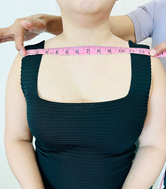 Measure straight from the edge of  the left shoulder across to the edge of the right  as shown in the photoMeasure straight from the edge of  the left shoulder across to the edge of the right  as shown in the photoShoulder (Back)Shoulder (Back)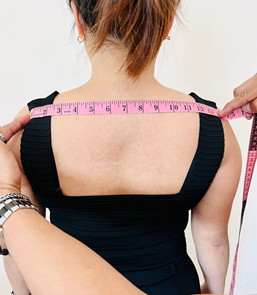 Measure straight from the edge of  the left shoulder across  to the edge of the right  Measure straight from the edge of  the left shoulder across  to the edge of the right  2.Off ShoulderOff Shoulder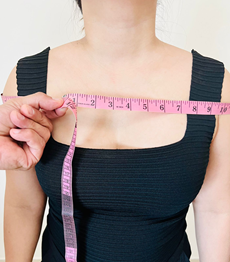 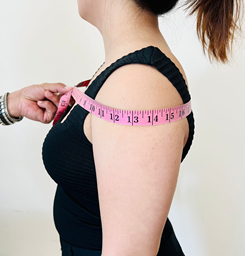 Measure from the edge of one shoulder then wrap around the chest and back to the same shoulder, 360 degrees. Ensure the right fit as this is the off shoulder measurement Measure from the edge of one shoulder then wrap around the chest and back to the same shoulder, 360 degrees. Ensure the right fit as this is the off shoulder measurement 3.Short SleevesShort Sleeves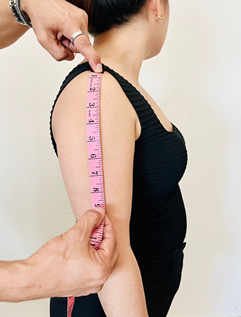 Measure from the edge of the shoulder up to the length of the sleeves  ex. ¾ sleeves , full arm sleevesMeasure from the edge of the shoulder up to the length of the sleeves  ex. ¾ sleeves , full arm sleeves4.¼ Sleeves¼ Sleeves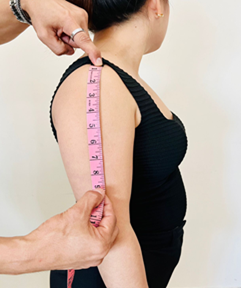 5.Full SleevesFull Sleeves6.Arm HoleArm Hole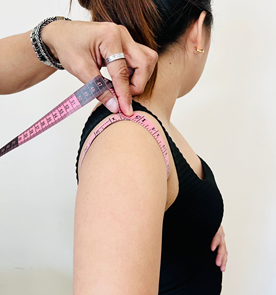 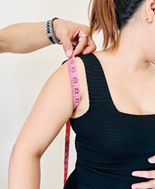 Wrap the measuring tape measure tape around the armpit or axilla across the outside edge of shoulder. As shown in the photoWrap the measuring tape measure tape around the armpit or axilla across the outside edge of shoulder. As shown in the photo7.Muscle 5Muscle 5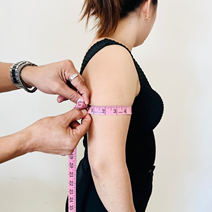 Stand up straight with one arm relaxed, and find the midpoint between the shoulder bone and the elbow of that arm. Wrap the measuring tape around the arm (biceps)Stand up straight with one arm relaxed, and find the midpoint between the shoulder bone and the elbow of that arm. Wrap the measuring tape around the arm (biceps)8.CuffsCuffs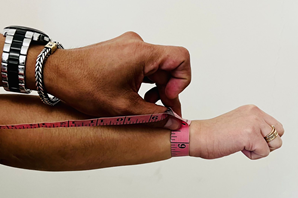 Wrap the measuring tape around your wristWrap the measuring tape around your wrist9.Neckline Back width“back neck depth measurement Neckline Back width“back neck depth measurement 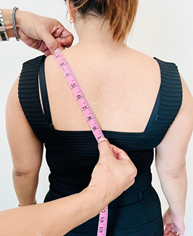 Measure from the joint where the neck and shoulder meet , going down to how deep your back neckline would be Measure from the joint where the neck and shoulder meet , going down to how deep your back neckline would be 10.Neckline front deepV NecklineNeckline front deepV Neckline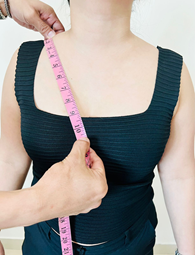 Place the measuring tape around the neck at the height where the collar would normally rest, up to how deep is the V neckline  Place the measuring tape around the neck at the height where the collar would normally rest, up to how deep is the V neckline  11.Carrure Front Carrure Front 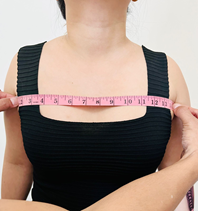 Face front, measure from the upper fold of the right armpit across the chest to the left upper fold of the left armpit Face front, measure from the upper fold of the right armpit across the chest to the left upper fold of the left armpit 12.Carrure BackCarrure Back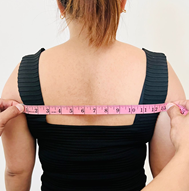 Back side , measure from the upper fold of the right armpit across the chest to the left upper fold of the left armpitBack side , measure from the upper fold of the right armpit across the chest to the left upper fold of the left armpit13.Breast PointBreast Point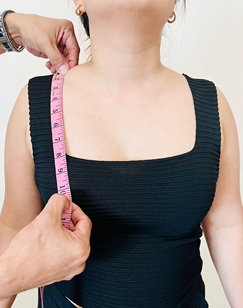 Measure from mid shoulder to top of nipple Measure from mid shoulder to top of nipple 14.Breast DistanceBreast Distance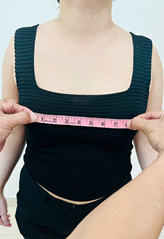 Measure from top of nipple A to nipple B, nipple to nipple Measure from top of nipple A to nipple B, nipple to nipple 15.Breast Down  EmpireBreast Down  Empire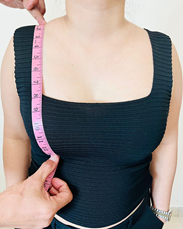 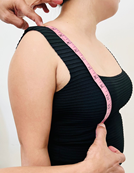 Measure from middle of the shoulder to under the breast including the breast formMeasure from middle of the shoulder to under the breast including the breast form16.Empire RoundEmpire Round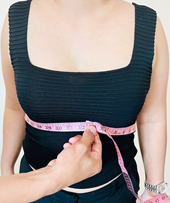 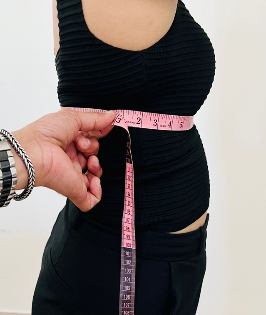 Measure the entire chest 360 degrees under the breast. Measure from the middle of the chest under the breast, and around the chest and back to the starting point Measure the entire chest 360 degrees under the breast. Measure from the middle of the chest under the breast, and around the chest and back to the starting point 17.Upper Breast /ChestUpper Breast /Chest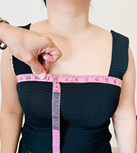 Measure the entire chest 360 degrees on top of the breast. Measure from the middle of the chest on top of the breast and around the chest and back to the starting pointMeasure the entire chest 360 degrees on top of the breast. Measure from the middle of the chest on top of the breast and around the chest and back to the starting point18.BreastBreast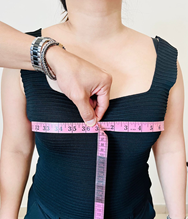 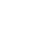 Measure from nipple line then around chest , 360 degrees around the body , then Measure from nipple line then around chest , 360 degrees around the body , then 19.WaistlineWaistline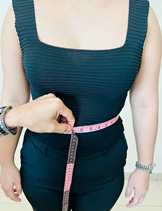 Measure the full waistline around the bodyMeasure the full waistline around the body20.Figure FrontFigure Front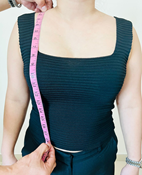 Measure from middle of the shoulder to the waistline while facing front Measure from middle of the shoulder to the waistline while facing front 21.Figure BackFigure Back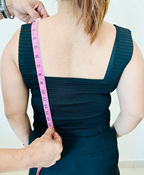 Measure from middle of the shoulder to the waistline while on the backside Measure from middle of the shoulder to the waistline while on the backside 22.First HipFirst Hip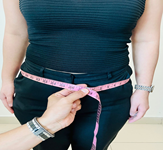 Measure around the upper hipsMeasure around the upper hips23.Second HipSecond Hip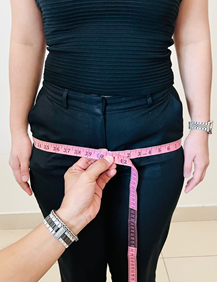 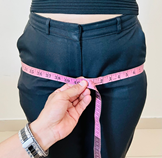 Measure around the lower hips middle buttocks area , 360 degreesMeasure around the lower hips middle buttocks area , 360 degrees24.Skirt LengthSkirt Length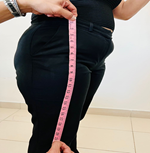 Measure from the waistline  then down to the length of the skirt Measure from the waistline  then down to the length of the skirt 25.Full LengthFull Length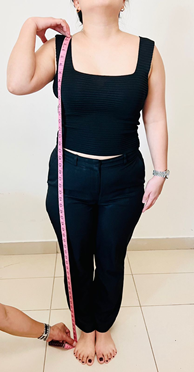 Measure from the shoulder to the floor Measure from the shoulder to the floor 